PHYSICS REVIEW QUESTIONS (CH. 12 AND 13) ANSWERS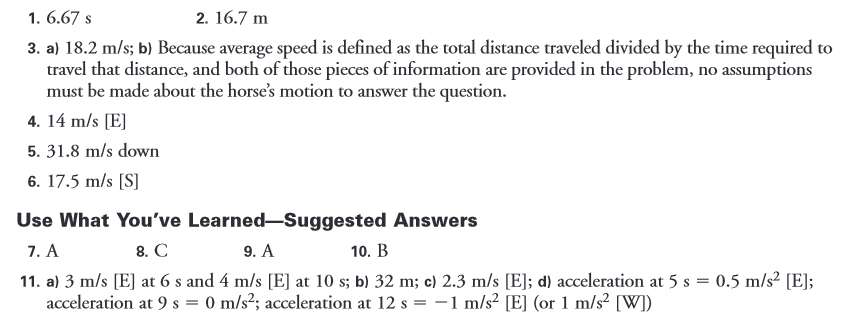 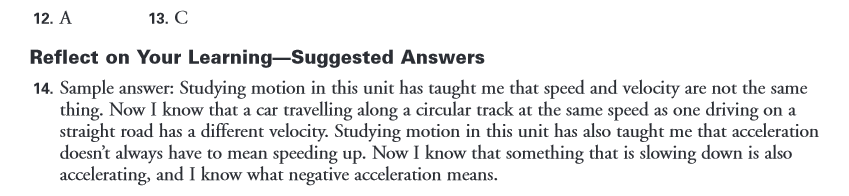 